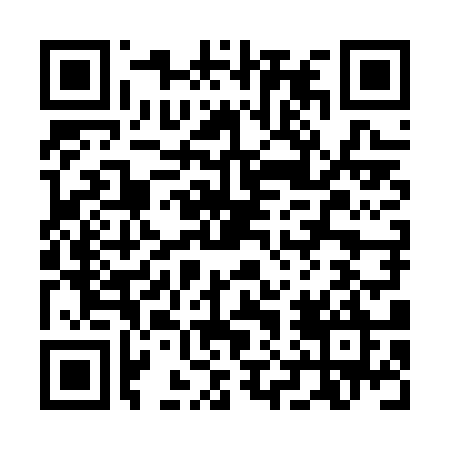 Ramadan times for Katztanya, HungaryMon 11 Mar 2024 - Wed 10 Apr 2024High Latitude Method: Midnight RulePrayer Calculation Method: Muslim World LeagueAsar Calculation Method: HanafiPrayer times provided by https://www.salahtimes.comDateDayFajrSuhurSunriseDhuhrAsrIftarMaghribIsha11Mon4:074:075:5011:393:385:295:297:0612Tue4:054:055:4811:393:395:315:317:0813Wed4:024:025:4611:393:405:325:327:1014Thu4:004:005:4411:383:415:345:347:1115Fri3:583:585:4211:383:435:355:357:1316Sat3:563:565:4011:383:445:375:377:1417Sun3:543:545:3811:373:455:385:387:1618Mon3:523:525:3611:373:465:405:407:1819Tue3:493:495:3411:373:475:415:417:1920Wed3:473:475:3211:373:485:425:427:2121Thu3:453:455:3011:363:505:445:447:2322Fri3:423:425:2811:363:515:455:457:2423Sat3:403:405:2511:363:525:475:477:2624Sun3:383:385:2311:353:535:485:487:2825Mon3:363:365:2111:353:545:505:507:2926Tue3:333:335:1911:353:555:515:517:3127Wed3:313:315:1711:353:565:535:537:3328Thu3:283:285:1511:343:575:545:547:3429Fri3:263:265:1311:343:585:555:557:3630Sat3:243:245:1111:343:595:575:577:3831Sun4:214:216:0912:335:006:586:588:401Mon4:194:196:0712:335:017:007:008:422Tue4:164:166:0512:335:027:017:018:433Wed4:144:146:0312:325:037:037:038:454Thu4:124:126:0112:325:047:047:048:475Fri4:094:095:5912:325:057:057:058:496Sat4:074:075:5712:325:067:077:078:517Sun4:044:045:5512:315:077:087:088:538Mon4:024:025:5312:315:087:107:108:549Tue3:593:595:5112:315:097:117:118:5610Wed3:573:575:4912:305:107:137:138:58